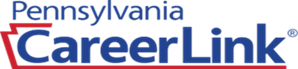 PA CareerLink® Cumberland County1 Alexandra CourtPH: 717.243.4431Asya.Washington@equusworks.comThe following individual is not older than 24 years-old and is interested in receiving services provided under the Workforce Innovation and Opportunity Act (WIOA) and TANF Programs.Name: _________________________________________ Date of Birth: ____/____/____ Age: ______Address:_________________________________________ Email: ____________________________________________________________________ Phone Number: ___________________Area of Interest: Check all that applyCareer Guidance and DevelopmentGED PreparationPaid Work Experience ProgramYoung Adult Internship ProgramEmployment ReferralsAgency Records Verify: (Please check all of the following that apply)High School Dropout/Not Enrolled in EducationIn foster care/Aged out of foster care system/ Eligible for assistance under Section 477 of the Social Security ActIndividual with a disability and/or has an IEPHomeless/In an out-of-home placementPregnant or parentingBasic skills deficient (defined as English reading, writing, or computing skills below the 9th grade level)Subject to the juvenile or adult justice systemReferring Agency:___________________________________   Date of Referral:_____________________Person Making the Referral/Title:__________________________________________________________Phone:________________________________      Email:______________________________________